Důvodová zpráva:Na základě usnesení Rady Olomouckého kraje č. UR/2/19/2016 ze dne 28. 11. 2016 je Zastupitelstvu Olomouckého kraje předkládán k projednání materiál ve věci žádosti města  Zlaté Hory o uzavření dodatku ke smlouvě o poskytnutí dotace.Olomoucký kraj poskytl městu Zlaté Hory dotaci ve výši 2 000 000 Kč na výstavbu mostu SO 206 v Ondřejovicích zničeného po povodních v květnu 2014, uzavření smlouvy schválilo Zastupitelstvo Olomouckého kraje dne 24. 6. 2016 usnesením UZ/22/11/2016. Starosta města Zlaté Hory se dne 9. 9. 2016 obrátil na Olomoucký kraj se žádostí o rozšíření účelu smlouvy o další mostní objekty. Smluvní strany dne 13. 10. 2016 uzavřely dodatek č. 1 k veřejnoprávní smlouvě o poskytnutí dotace městu Zlaté Hory, kdy předmětem změny byl účel dotace: z výstavby mostu – stavební objekt SO 206 na výstavbu mostů – stavebních objektů SO 206, SO 204 a SO 205.Dne 9. 11. 2016 se starosta opětovně obrátil na Olomoucký kraj se žádostí o prodloužení termínu pro použití dotačních finančních prostředků Olomouckého kraje, a to do 30. 6. 2017 s termínem vyúčtování do 31. 7. 2017. Žádost je uvedena v Příloze č. 1.Důvodem žádosti jsou již zhoršené klimatické podmínky v oblasti Zlatých Hor, které neumožňují realizační firmě dokončit most SO 206 do 31. 12. 2016, a to z důvodu dodržování technologických postupů při jeho výstavbě. V případě rozestavěného mostu v zimním období by dopravní situace v Ondřejovicích byla velmi problematická. Z tohoto důvodu je nutno mostní provizorium v zimním období zachovat.Dodatkem č. 2 k veřejnoprávní smlouvě o poskytnutí dotace městu Zlaté Hory, který je uveden v Příloze č. 2, se oproti původně uzavřené smlouvě mění termín použití finančních prostředků dotace a jejich vyúčtování: 1. termín pro použití finančních prostředků: z 31. 12. 2016 na 30. 6. 2017,2. termín pro vyúčtování dotace: z 31. 1. 2017 na 31. 7. 2017.Návrh Dodatku č. 2 je uveden v Příloze č. 2.Rada Olomouckého kraje doporučuje Zastupitelstvu Olomouckého kraje:vzít na vědomí důvodovou zprávu,schválit Dodatek č. 2 ke smlouvě o poskytnutí dotace městu Zlaté Hory, se sídlem nám. Svobody 80, 793 76 Zlaté Hory, IČ: 00296481, DIČ: CZ00296481 dle Přílohy č. 2 důvodové zprávy, a uložit 2. náměstkovi hejtmana Olomouckého kraje podepsat dodatek.Přílohy:Příloha č. 1Žádost města Zlaté Hory(strana 3)Příloha č. 2Dodatek č. 2 ke smlouvě o poskytnutí dotace městu Zlaté Hory (strana 4 – 5)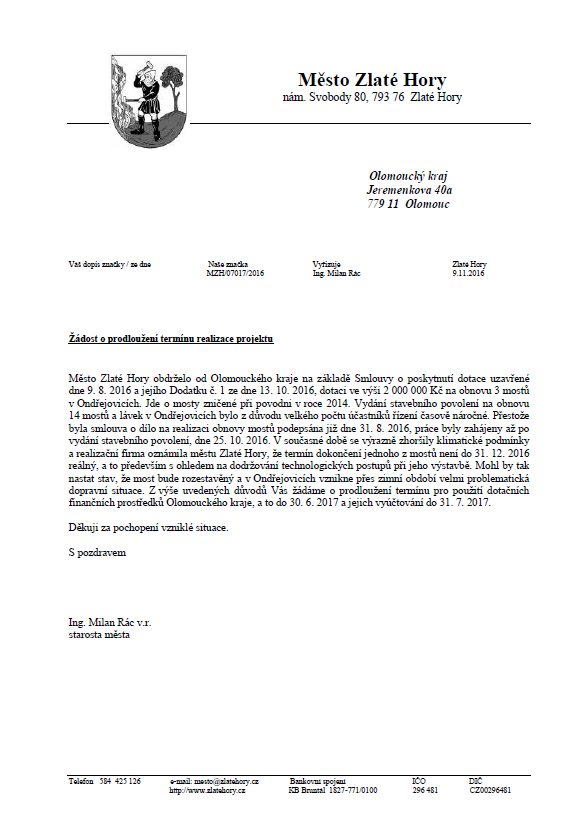 Dodatek č. 2 ke Smlouvě o poskytnutí dotace č. 2016/03096/ODSH/DSMuzavřené dne 9. 8. 2016 v souladu s § 159 a násl. zákona č. 500/2004 Sb., správní řád, ve znění pozdějších právních předpisů, a se zákonem č. 250/2000 Sb., o rozpočtových pravidlech územních rozpočtů, ve znění pozdějších právních předpisůOlomoucký krajJeremenkova 40a, 779 11 OlomoucIČ: 60609460DIČ: CZ60609460Zastoupený:  Ing. Janem Zahradníčkem, 2. náměstkem hejtmana, na základě pověření hejtmana ze dne 8. 11. 2016bankovní spojení: Komerční banka, a.s. Olomoucč. ú: 27- 4228120277/0100 (dále jen „poskytovatel“)aMěsto Zlaté Horynám. Svobody 80, 793 76 Zlaté HoryIČ: 00296481DIČ: CZ00296481Zastoupený: Ing. Milanem Rácem, starostouBankovní spojení: Česká spořitelna, a.s.č. ú.: 1848932379/0800(dále jen „příjemce“)uzavírají níže uvedeného dne, měsíce a rokutento dodatek k výše uvedené smlouvě o poskytnutí dotace:I.Článek II., odst. 2, věta první se nahrazuje novým zněním:Příjemce je povinen použít poskytnutou dotaci nejpozději do 30. 6. 2017. Článek II., odst. 4, věta první se nahrazuje novým zněním:Příjemce je povinen nejpozději do 31. 7. 2017 předložit poskytovateli vyúčtování poskytnuté dotace (dále jen „vyúčtování“).Ostatní ustanovení čl. II. odst. 4 smlouvy se nemění.3. 	V ostatních částech zůstává smlouva beze změny.II.Dodatek č. 2 se uzavírá v souladu s §159 a násl. zákona č. 500/2004 Sb., správní řád, ve znění pozdějších právních předpisů, a se zákonem č. 250/2000 Sb., o rozpočtových pravidlech územních rozpočtů, ve znění pozdějších právních předpisů. Dodatek č. 2 nabývá platnosti a účinnosti dnem jeho uzavření.Smluvní strany prohlašují, že souhlasí s případným zveřejněním textu Dodatku č. 2 v souladu se zákonem č. 106/1999 Sb., o svobodném přístupu k informacím, ve znění pozdějších předpisů.Uzavření Dodatku č. 2 bylo schváleno usnesením Zastupitelstva Olomouckého kraje č. UZ/xx/xx/2016 ze dne 19. 12. 2016.Uzavření Dodatku č. 2 bylo schváleno usnesením Rady města Zlaté Hory č. ……………… ze dne xx. xx. 2016.Tento dodatek je sepsán ve čtyřech vyhotoveních, z nichž každá smluvní strana obdrží dvě vyhotovení.V Olomouci dne .......................		     Ve Zlatých Horách dne ......................Za poskytovatele:Za příjemce:……………………………..Ing. Jan Zahradníček2. náměstek hejtmana ……………….……………..Ing. Milan Rácstarosta